Ensino Médio Como Usar Question Tags?Disciplina(s) / Área(s) do Conhecimento: InglêsCompetência(s) / Objetivo(s) de Aprendizagem: Aprender a utilizar question tags;Conhecer algumas exceções e casos especiais;Reconhecer o uso de question tags na fala de nativos;Conteúdos:Question tags; Palavras-Chave: Question tags. Jogo da memória. Inglês.Previsão para aplicação: 2 aulas (50 min./aula).Para Organizar o seu Trabalho e Saber Mais:Material para revisar question tags e aprofundar na utilização: < http://www.grammar.cl/Intermediate/Question_Tags.htm >Vídeo para projetar no início da aula: < https://www.youtube.com/watch?v=PlsqsI3IwC0 >. Acesso em: 23-05-2018.Ideias de sentenças para o jogo da memória: < http://www.eslprintables.com/printable.asp?id=74613 >. Acesso em: 23-05-2018.Proposta de Trabalho:             1ª Etapa: Início de conversaMuitas vezes, em um diálogo, é preciso confirmar uma ideia ou pedir uma aprovação. Por exemplo: “Hoje está frio, não está?”, “Você perdeu peso, não perdeu?”, “Eu sou legal, não sou?”. Comumente em português, o complemento depois da vírgula, nos exemplos anteriores, são substituídos por “né” (“Hoje está frio, né?”). Esses complementos possuem análogos em inglês e são chamados de question tags.Para iniciar o assunto, o(a) professor(a) deverá projetar o vídeo (link disponível na seção ‘Para organizar o seu Trabalho e Saber Mais’) para a turma. O quê, especificamente, o personagem masculino quis dizer em 0:21 e 0:42 do vídeo? Escrevendo na lousa as sentenças identificadas no vídeo, o(a) professor(a) deverá grifar os question tags: We cannot have at least one honest conversation, can we? You will have power, won’t you?2ª Etapa: Expondo e aplicando o conhecimentoPara se utilizar o question tag, é importante seguir cronologicamente o seguinte esquema:Identificar o sujeito da sentença;Reconhecer se a sentença é afirmativa ou negativa;Encontrar o tempo verbal ou verbo modal presente.Dessa forma, o question tag é formado pelo auxiliar (com exceção do verbo to be) ou verbo modal na afirmativa (negativa), se a sentença inicial for negativa (afirmativa), e pelo pronome pessoal, finalizado com o sinal de interrogação. Se estiver na negativa, o auxiliar ou verbo modal é escrito sempre na forma contraída. São sempre separados da primeira sentença por uma vírgula e a resposta esperada pelo interlocutor é geralmente um simples ‘sim‘ ou ‘não’. Para ilustrar, observe os dois exemplos a seguir:Mary should take care of her health, shouldn't she?A primeira parte da sentença utiliza o modal verb ‘should’, aplicado ao sujeito Mary e está na afirmativa. O question tag é utilizado, então, após a vírgula na sentença, usando o should not na forma contraída (shouldn't) e utilizando o pronome pessoal she ao invés de Mary. Note o efeito do question tag de confirmação na frase (Mary deveria cuidar de sua saúde, não deveria?).You haven't gone too far, have you?Nesse caso, a primeira parte da sentença está na negativa, no presente perfeito, aplicada no sujeito you. Por isso, o auxiliar have, do presente perfeito, deve estar na afirmativa no question tag, aplicada ao pronome you.Os casos que necessitam mais atenção são as sentenças afirmativas no presente e passado simples. O(A) professor(a) deverá escrever na lousa "She has three kids, ..." e pedir para os(as) estudantes completarem com o question tag adequado. Nesse caso, a ausência do auxiliar não entrega o tempo verbal imediatamente (simple present), mas o auxiliar (do ou does) deve aparecer no question tag. Por isso, como a sentença é afirmativa na terceira pessoa, o complemento do exemplo é: "doesn't she?". O maior cuidado é não confundir o presente e o passado simples do verbo to have com os respectivos tempos perfeitos, como no exemplo escrito na lousa. Veja a diferença nos quatro exemplos a seguir:I have already finished my lesson, haven’t I?You have a terrible headache, don’t you?She had gone to Brazil before the accident that happened in Japan, hadn’t she?He had many friends, didn’t he?Qual o tempo verbal de cada sentença acima? O(A) professor(a) deverá certificar que os tempos perfeitos e o presente e passado simples estão bem consolidados entre os(as) estudantes. O verbo to be não precisa de auxiliar nos tempos presente e passado simples, de forma que os próprios verbos conjugados são utilizados nos question tags. Veja os exemplos abaixo:He is handsome, isn’t he?You are 20, aren’t you?They are playing soccer, aren’t they?I am a good student, aren’t I?O(A) professor(a) irá escrever, na lousa, as quatro sentenças acima e aguardará um possível questionamento do uso de aren’t com o pronome pessoal I, no último caso. Se não ocorrer, irá indagar se alguma das sentenças possui algum erro. Finalmente, deve-se explicar que, pelo fato de am not não possuir forma contraída, utiliza-se aren’t nos question tags em primeira pessoa, ou seja, o último exemplo está correto e representa uma exceção à regra. Para demais exceções, o(a) professor(a) deverá consultar o material de revisão (link disponível na seção ‘Para organizar o seu Trabalho e Saber Mais’).3ª Etapa: AtividadeO(A) professor(a) deverá produzir cartões com sentenças iniciadas e outros contendo os respectivos question tags, conforme exemplo abaixo: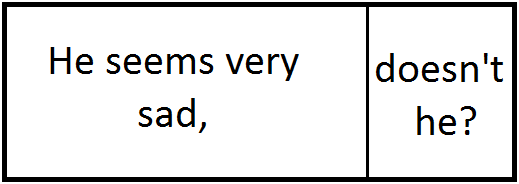 Figura 1: Modelo para confecção de cartões para realizar um jogo da memória com question tags.A linha que separa a sentença do question tag deverá ser recortada. A ideia da atividade é fazer um jogo da memória. Com ao menos dez cartões recortados (ou seja, vinte pedaços), esses deverão ser virados para baixo e misturados sobre uma mesa ou mesmo no chão (consulte o link disponível na seção ‘Para organizar o seu Trabalho e Saber Mais’ para ideias de sentenças). Se o número de estudantes for grande, deve-se optar por dividir a turma em subgrupos para o jogo da memória. Com os cartões espalhados no centro, os(as) estudantes deverão formar um círculo ao redor dos cartões e definir a ordem de jogada. A cada jogada, o(a) estudante terá que virar dois cartões. Nessa etapa, sob mediação do(a) professor(a), os(as) estudantes deverão discutir se a sentença inicial e o question tag se completam. Em caso negativo, vira-se novamente os cartões para baixo e passa-se a vez para o(a) próximo(a). Se obtiver êxito, o(a) estudante ficará com os cartões e terá direito a mais uma jogada e a sentença formada deve ser escrita na lousa . No final, vence quem tiver mais cartões.Plano de aula elaborado por Professor Me. Leonardo Moreno Domingues 